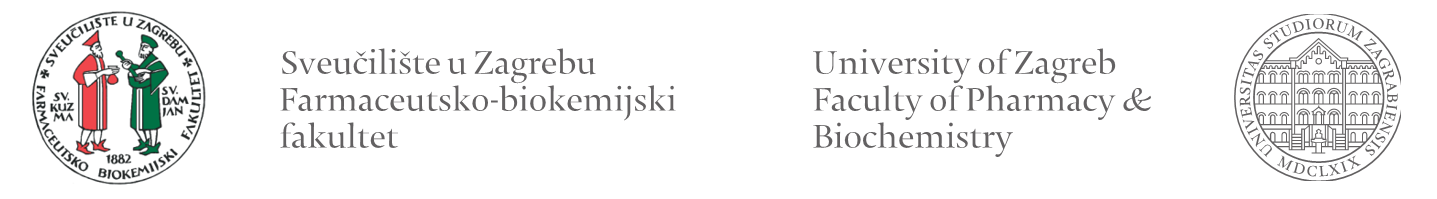 SVEUČILIŠTE U ZAGREBUFARMACEUTSKO-BIOKEMIJSKI FAKULTET	POVJERENSTVU ZA RAZREDBENI POSTUPAKPredmet:  Prijava za upis u 1. godinu integriranog preddiplomskog i diplomskog studija na Farmaceutsko-biokemijskom fakultetu u ak. god. 2022./2023. u upisnoj kvoti za kandidate iz Ukrajine pod privremenom zaštitom u Republici HrvatskojIme studija na koji se prijavljuje: 				Ime: 	 Prezime: 	Ime oca i majke: 	Datum rođenja: 	Mjesto i država rođenja: 	OIB*: _________________________________________ Državljanstvo: ________________________________________________________    Adresa: 	Telefon:  _____________________________________ E-mail: 	Prijavi prilažem ovjerene preslike sljedećih dokumenata:potvrdu o odobrenoj privremenoj zaštiti u RH izdanu od strane MUP-a, dokaz o državljanstvu pod kojim se kandidat prijavljuje (ovjerena preslika putovnice za strane državljane koji ne posjeduju OIB, svi kandidati koji posjeduju OIB ne moraju dostavljati dokaz o državljanstvu); dokaz o završetku svih razreda srednje škole (svjedodžbe zadnja četiri razreda); završnu svjedodžbu srednjeg obrazovanja; potvrda o završnom vanjsko vrednovanom ispitu (ako ga je kandidat položio); rješenje o priznavanju inozemne obrazovne kvalifikacije* rezultate državnih i međunarodnih natjecanja koji se vrednuju kao dodatna učenikova postignućapotvrdu o znanju hrvatskog jezika (B2 razina)***Rješenje o priznavanju inozemne obrazovne kvalifikacije za potrebe upisa na visoka učilišta potrebno je dostaviti najkasnije do termina upisa.**Obveza polaganja ispita poznavanja hrvatskog jezika na B2 razini pri Nacionalnom centru za vanjsko vrednovanje obrazovanja za upis u 1. godinu studija.Uz dokumente izdane na stranom jeziku, kandidat je dužan priložiti prijevod ovjeren kod ovlaštenoga sudskog tumača.  Nepotpune ispisane prijave neće biti razmatrane!Zagreb, 	2022.	Potpis pristupnika